	 Rotary club Lyon-Confluence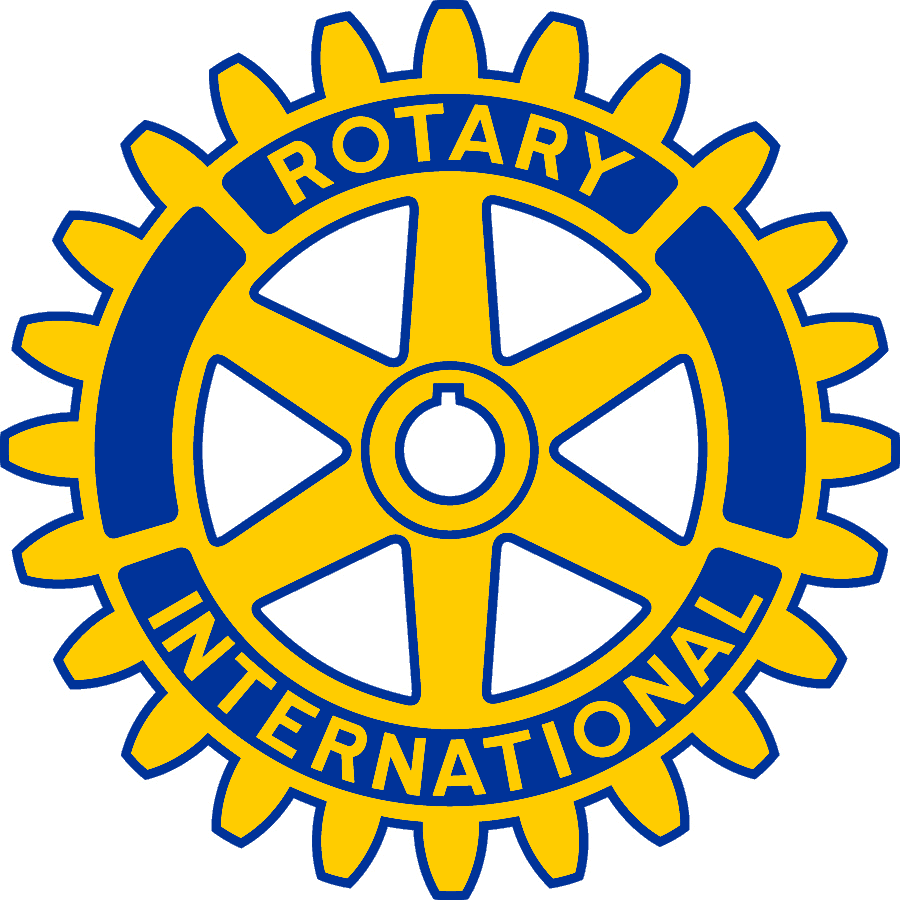 Je soussigné (e ),…………………………………………………………donne pouvoir à …………… ………………………………………………de me représenter et voter à l'Assemblée Générale du …………………pour modification de l’adresse de notre siège social. ( signature précédée de la mention manuscrite "bon pour pouvoir")	 Rotary club Lyon-ConfluenceJe soussigné ( e ),……………………………………………………………………….donne pouvoir à …………… …………………………………………………….. de me représenter et voter à l'Assemblée Générale du ………..pour modification de l’adresse de notre siège social.( signature précédée de la mention manuscrite "bon pour pouvoir »